附件1全国计算机等级考试体系从2018年3月开始，全国计算机等级考试将实施2018版考试大纲，并按新体系开考各个考试级别。具体调整内容如下：一、考试级别及科目1.一级新增“网络安全素质教育”科目（代码：17），考试时长 90分钟，将于2019年9月首次开考。2.二级取消“Visual FoxPro数据库程序设计”科目（代码：27），2017年12月是其最后一次组考。新增“Python语言程序设计”科目（代码：66），考试时长：120分钟，软件要求：Python 3.5.2版本及以上 IDLE，2018年9月首次开考。自2019年3月考试起，二级语言类及数据库类科目（即除MS Office高级应用外的其他二级科目）调整获证条件为：总分达到60分且选择题得分达到50%及以上，（即选择题得分要达到20分及以上）的考生方可取得合格证书。3.三级2018年3月起暂停“软件测试技术”科目（代码：37）。自2018年3月考试起改变三级获证条件要求，考生只需通过三级考试即可获得该三级科目的合格证书，不再要求二级证书。4.四级暂停“软件测试工程师”科目（代码：43）。专业基础课程暂停软件工程（课程代码：405）。四级数据库工程师科目考试课程由“404、405”调整为“401、404”。四级获证条件不变：通过四级科目的考试，并已经（或同时）获得三级相关证书。    二、考试软件二级C、C++两个科目应用软件由Visual C++6.0改为Visual C++ 2010学习版（即Visual C++ 2010 Express）。三、教材及宣传新科目教材预计2018年3月出版，其他科目教材2017年11月上市。新科目、新教材的宣传资料，将在NCRE网站（www.ncre.cn）公布。附表：（1）全国计算机等级考试证书体系（2018版）（2）全国计算机等级考试科目设置（2018版）（3）全国计算机等级考试课程、教材列表（2018版）附表（1）全国计算机等级考试证书体系（2018版）备注：1.一级网络安全素质教育科目（科目代码：17）将于2019年9月正式开考。      2.自2019年3月考试起，二级语言类及数据库类科目（即除MS Office高级应用外的其他二级科目）调整获证条件为：总分达到60分且选择题得分达到50%及以上，（即选择题得分要达到20分及以上）的考生方可取得合格证书。3. 2013年3月及以前获得的三级各科目证书，不区分科目，可以作为四级任一科目的获证条件。附表（2）全国计算机等级考试科目设置（2018版）备注：一级网络安全素质教育科目（科目代码：17）将于2019年9月正式开考。附表（3）全国计算机等级考试课程、教材列表（2018版）备注： （1）所有大纲均为2018年版；所有教材均为高等教育出版社出版（2）新科目（117、266）教材2018年3月出版，其他教材2017年11月出版附件2考生报名流程一、注册账号。考生首次报考，须注册登录账号。二、网上填报信息。考生登录报名网站（简称“报名系统”，下同，网址：http://202.116.236.74/NCRE_EMS/StudentLogin.aspx），同意并签署报名协议后，自行填报个人报考信息，并上传考生本人清晰、正置的近期正面免冠彩色证件照。考生姓名中如有生僻字无法输入，请用汉语拼音全拼代替生僻字。三、考生网上缴费。考生核对填报信息无误后，进行网上缴费，缴费成功即视为考生已确认报考信息准确，完成本次考试报名，考生无权再行修改报考信息，所造成后果由考生自行承担。考生确认报名信息后，必须在报名截止时间内，登陆报名系统进行网上支付报考费。网上支付成功后，考生无论退考或缺考，报考费均不予退还。考生已确认报名信息但未在规定时间缴费的视为自动放弃报名考试资格。四、报考人数达到考点所设定的最大容量后，考生将不能再选报该考点。五、考前3周之内，考生自行登陆报名系统打印或者到报考考点打印准考证。附表：（1）考生报名流程图     （2）考生上传电子照片信息标准附表（1）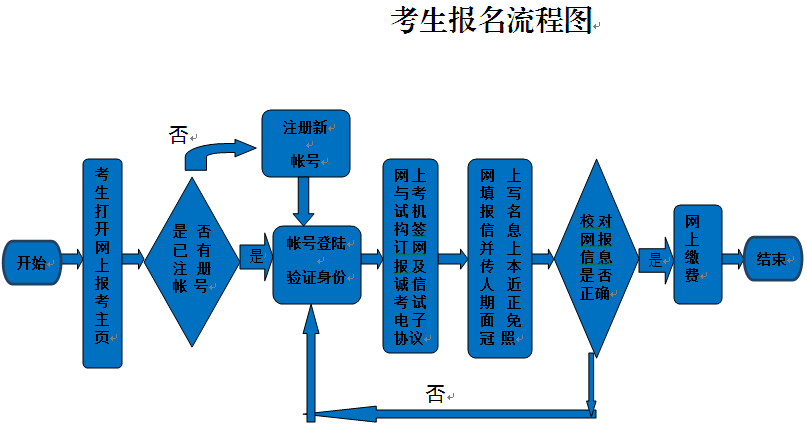 附表（2）考生上传电子照片信息标准1.照片应为考生本人近期正面免冠彩色证件照。2.成像区上下要求头上部空1/10，头部占7/10，肩部占1/5，左右各空1/10。采集的图象大小最小为192×144（高×宽），成像区大小为48mm×33mm（高×宽）。3.照片文件应为jpg格式，文件名称为*.jpg，其中“*”为考生本人14位“BMH”（报名号编码规则见上）。4.文件大小要求：20KB-200KB。5.存储要求：\考次\2位省代码\6位考点代码\照片文件名.jpg。附件32019年9月广东省全国计算机等级考试考点名单级别证书种类证书种类获证条件一级计算机基础及WPS Office应用计算机基础及WPS Office应用科目14考试合格一级计算机基础及MS Office应用计算机基础及MS Office应用科目15考试合格一级计算机基础及Photoshop应用计算机基础及Photoshop应用科目16考试合格一级网络安全素质教育网络安全素质教育科目17考试合格二级语言程序设计类C语言程序设计科目24考试合格二级语言程序设计类VB语言程序设计科目26考试合格二级语言程序设计类Java语言程序设计科目28考试合格二级语言程序设计类C++语言程序设计科目61考试合格二级语言程序设计类Web程序设计科目64考试合格二级语言程序设计类Python语言程序设计科目66考试合格二级数据库程序设计类Access数据库程序设计科目29考试合格二级数据库程序设计类MySQL数据库程序设计科目63考试合格二级办公软件MS Office高级应用科目65考试合格三级网络技术网络技术三级科目35考试合格三级数据库技术数据库技术三级科目36考试合格三级信息安全技术信息安全技术三级科目38考试合格三级嵌入式系统开发技术嵌入式系统开发技术三级科目39考试合格四级网络工程师网络工程师获得三级科目35证书，四级科目41考试合格四级数据库工程师数据库工程师获得三级科目36证书，四级科目42考试合格四级信息安全工程师信息安全工程师获得三级科目38证书，四级科目44考试合格四级嵌入式系统开发工程师嵌入式系统开发工程师获得三级科目39证书，四级科目45考试合格级别科目名称科目代码考试方式考试时长考核课程代码一级计算机基础及WPS Office应用14无纸化90分钟114一级计算机基础及MS Office应用15无纸化90分钟115一级计算机基础及Photoshop应用16无纸化90分钟116一级网络安全素质教育17无纸化90分钟117二级C语言程序设计24无纸化120分钟201、224二级VB语言程序设计26无纸化120分钟201、226二级Java语言程序设计28无纸化120分钟201、228二级Access数据库程序设计29无纸化120分钟201、229二级C++语言程序设计61无纸化120分钟201、261二级MySQL数据库程序设计63无纸化120分钟201、263二级Web程序设计64无纸化120分钟201、264二级MS Office高级应用65无纸化120分钟201、265二级Python语言程序设计66无纸化120分钟201、266三级网络技术35无纸化120分钟335三级数据库技术36无纸化120分钟336三级信息安全技术38无纸化120分钟338三级嵌入式系统开发技术39无纸化120分钟339四级网络工程师41无纸化90分钟401、403四级数据库工程师42无纸化90分钟401、404四级信息安全工程师44无纸化90分钟401、403四级嵌入式系统开发工程师45无纸化90分钟401、402课程代码课程名称教材名称114一级计算机基础及WPS Office应用全国计算机等级考试一级教程——计算机基础及WPS Office应用（2018年版）115一级计算机基础及MS Office应用全国计算机等级考试一级教程——计算机基础及MSOffice应用（2018年版）115一级计算机基础及MS Office应用全国计算机等级考试一级教程——计算机基础及MS Office应用上机指导（2018年版）116一级计算机基础及Photoshop应用全国计算机等级考试一级教程——计算机基础及Photoshop应用（2018年版）117一级网络安全素质教育全国计算机等级考试一级教程——网络安全素质教育（2018年版）201二级公共基础知识全国计算机等级考试二级教程——公共基础知识（2018年版）224二级C语言程序设计全国计算机等级考试二级教程——C语言程序设计（2018年版）226二级VB语言程序设计全国计算机等级考试二级教程——VB语言程序设计（2018年版）228二级Java语言程序设计全国计算机等级考试二级教程——Java语言程序设计（2018年版）229二级Access数据库程序设计全国计算机等级考试二级教程——Access数据库程序设计（2018年版）261二级C++语言程序设计全国计算机等级考试二级教程——C++语言程序设计（2018年版）263二级MySQL数据库程序设计全国计算机等级考试二级教程——MySQL数据库程序设计（2018年版）264二级Web程序设计全国计算机等级考试二级教程——Web程序设计（2018年版）265二级MS Office高级应用全国计算机等级考试二级教程——MS Office高级应用（2018年版）265二级MS Office高级应用全国计算机等级考试二级教程——MS Office高级应用上机指导（2018年版）266二级Python语言程序设计全国计算机等级考试二级教程——Python语言程序设计（2018年版）335三级网络技术全国计算机等级考试三级教程——网络技术（2018年版）336三级数据库技术全国计算机等级考试三级教程——数据库技术（2018年版）338三级信息安全技术全国计算机等级考试三级教程——信息安全技术（2018年版）339三级嵌入式系统开发技术全国计算机等级考试三级教程——嵌入式系统开发技术（2018年版）401四级操作系统原理全国计算机等级考试四级教程——操作系统原理（2018年版）402四级计算机组成与接口全国计算机等级考试四级教程——计算机组成与接口（2018年版）403四级计算机网络全国计算机等级考试四级教程——计算机网络（2018年版）404四级数据库原理全国计算机等级考试四级教程——数据库原理（2018年版）地市所属区考点地址联系电话广州白云区南方医科大学广州市白云区沙太南路1063号南方医科大学生命科学楼四楼4-3-7房020-62789330广州白云区广东外语外贸大学教育技术中心（白云山校区）广州白云大道北2号020-36206335广州白云区广东建设职业技术学院广州市白云区广花二路638号020-37321660，15217459517广州白云区广东技术师范大学天河学院广州市白云区太和镇兴太三路638号020-87478434广州白云区广州市白云行知职业技术学校广州市白云区同和握山北东街五巷16号020-87638561广州白云区广州涉外经济职业技术学院广州市白云区沙太中路大源北28号020-36783029广州从化区广州工程技术职业学院广州市从化区沿江南路302号广州工程技术职业学院教务处020-87968523，020-37937663广州从化区中山大学南方学院广州市从化温泉镇中山大学南方学院020-61787104广州番禺区广东女子职业技术学院广州市番禺区市莲路南浦村段2号020-34556980广州番禺区广东外语外贸大学教育技术中心（大学城校区）广州番禺区小谷围广州大学城广东外语外贸大学教育技术中心020-36206335广州番禺区广东工业大学（大学城校区）广州大学城外环西路100号020-37627405广州番禺区广州市番禺区职业技术学校（南校区）广州市番禺区桥南街桥南路388号020-34601223广州花都区广东交通职业技术学院（花都校区）广州市花都区工业大道11号020-36872636广州华南理工大学广州学院广州市花都区新华街学府路一号020-36903081，020-36903082广州黄埔区广州航海学院广州市黄埔区红山三路101号广州航海学院信息与通信工程学院020-32083089广州黄埔区广州商学院广州市黄埔区九龙镇九龙大道206号广州商学院020-32972505广州荔湾区广州市商贸职业学校广州市荔湾区珠江桥中东海北路21号020-81763005广州南沙区广州市南沙区岭东职业技术学校广州市南沙区大岗镇兴业路422号020-84999906广州天河区华南农业大学（数学与信息学院）广州市天河区五山路483号华南农业大学数学与信息学院85280320-613,18902305891广州天河区暨南大学（教育学院）广州市天河区暨南大学苏州苑40栋教育学院206室020-85221563广州天河区华南理工大学（数学学院）广州五山路381号华南理工大学数学学院（四号楼4107）020-87110440广州天河区广东华师大教育培训中心广州市天河区中山大道西55号华南师范大学产业大楼101房020-85216058广州天河区广东技术师范大学广州市天河区中山大道293号020-38256639广州天河区广东岭南职业技术学院广州市天河区大观中路492号020-22305661广州天河区广东省外语艺术职业学院广州市天河区燕岭路495号广东外语艺术职业学院020-38458511广州天河区广东省对外贸易职业技术学校广州市天河区龙洞东路128号020-22841844广州天河区广东交通职业技术学院（天河校区）广州市天河区天源路789号020-37221140广州天河区广州市天河区职业高级中学广州市广州大道中1247号天河职中020-37286273广州天河区广东工业大学(龙洞校区)广州市天河区迎龙路161号020-37627405广州天河区广东省食品药品职业技术学校广州市天河区大观中路大观街639号教学管理楼一楼继续教育和技能培训中心020-82356109广州越秀区广东开放大学广州市越秀区下塘西路23号408室020-83493209广州越秀区广州市广播电视大学广州市越秀区中山四路172号广州电大正门终身教育学院报名处020-83364749广州越秀区广州市电子信息学校广州市下塘西路41号020-83576380广州越秀区广州市财经职业学校广州市越秀区环市东路华侨新村友爱路36号020-83594387广州增城区广州大学松田学院广州市增城区朱村街朱村大道东432号020-82850565广州增城区广东农工商职业技术学院（增城校区）广州增城区中新镇风光路393号（计算机系）020-32962010广州增城区广东财经大学华商学院广州增城荔城街华商路1号020-82666601韶关韶关学院韶关市浈江区大学路韶关学院信息与科学工程学院大楼（信息工程楼228室）0751-8121395韶关广东松山职业技术学院韶关市曲江南华0751-6502303深圳南山区广东新安职业技术学院深圳市南山区沙河东路259号0755-36881376深圳罗湖区深圳广播电视大学深圳市罗湖区解放路4006号0755-82116766深圳宝安区深圳市奋达职业技术学校深圳市宝安区石岩镇洲石公路奋达科技园内0755-29686082珠海暨南大学（珠海校区）广东省珠海市前山路206号暨南大学珠海校区0756-8505803珠海北京师范大学珠海分校珠海市唐家湾金凤路18号北师大珠海分校励耘楼B409 0756-6126761　珠海珠海市计算机教育中心(原珠海电大校区)珠海市香洲区人民东路123号0756-2220669珠海吉林大学珠海学院 广东省珠海市金湾区吉林大学珠海学院0756-7626391珠海北京理工大学珠海学院珠海市唐家湾金凤路6号0756-3622816珠海遵义医学院珠海校区珠海市金湾区金海岸0756-7623331汕头汕头大学汕头市大学路243号汕头大学教务处0754-86502402汕头汕头市鮀滨职业技术学校汕头市汕樟路35号0754-88557071汕头汕头职业技术学院广东省汕头市濠江区东湖0754-83582554汕头汕头职业技术学院(金园校区)广东省汕头市金园路23号0754-83582554汕头汕头市潮阳区职业技术学校汕头市潮阳区金浦街道（国道324国道潮阳金浦街道）0754-88630397汕头汕头市澄海职业技术学校汕头市澄海区广益街道环翠路中段北侧0754-86983315汕头汕头市潮南区职业技术教育中心汕头市潮南区两英镇陈沙公路东北村路段0754-89619189佛山禅城区佛山市华材职业技术学校佛山市禅城区丝织路25号0757-82135733佛山南海区佛山市南海区信息技术学校佛山市南海区狮山镇桂丹路南海信息技术学校0757-86688805佛山三水区广东财经大学三水校区佛山市三水区云东海街道学海中路1号0757-87828299佛山顺德区佛山市顺德区中等专业学校佛山市顺德区大良红岗桃源路0757-22623582转6202江门江门市第一职业高级中学江门胜利北路40号0750-3281436江门五邑大学江门市迎宾大道中99号0750-3296684江门台山市培英职业技术学校台山市台城和平路壹巷0750-5521924湛江湛江市招生考试服务中心（2）广东省湛江市赤坎区寸金二横路10号0759-3365768湛江湛江市招生考试服务中心广东省湛江市赤坎区寸金二横路10号0759-3366818茂名茂名职业技术学院茂名市文明北路232号0668-2920330茂名广东石油化工学院光华校区茂名市光华北路7号大院广东石油化工学院光华校区一号楼2楼0668-2296616茂名信宜市信宜市职业技术学校信宜市城区竹山路308号0668-8882821肇庆肇庆成人网络教育培训中心肇庆市端州区南溪路1号0758-2255337惠州惠州市广播电视大学惠州市惠城区河南岸斑璋湖路20号0752-2555913梅州嘉应学院梅州市梅松路嘉应学院继续教育学院0753-2186805汕尾汕尾职业技术学院汕尾市城区文德路汕尾职业技术学院0660-3386861河源河源职业技术学院河源市源城区东环路0762-3800020阳江阳江市广播电视大学阳江市市区万福路68号0662-2278033清远清远工贸职业技术学校清远市清城区东城街蟠龙园0763-3930670东莞东莞市电子计算中心东莞市莞城运河东一路184号经贸中心A座9楼0769-22112395东莞东莞市莞城华泰教育培训中心东莞市八达路3号0769-39016622-8023中山中山市中等专业学校中山市五桂山石鼓中山职业教育园区0760-89911017中山中山火炬开发区理工学校中山市火炬开发区沿江东三路20号(东利牌坊侧)0760-85597965中山中山市建斌中等职业技术学校中山市小榄镇文东南街18号0760-22113730中山中山职业技术学院中山市东区博爱七路25号0760-88222059潮州韩山师范学院潮州市湘桥区桥东韩山师范学院数学与信息技术学院0768-2527481揭阳揭阳捷和职业技术学校揭阳市榕城区梅云吉荣路中段0663-8693904